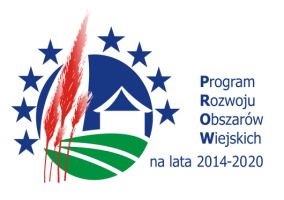 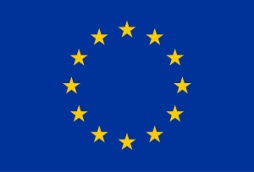 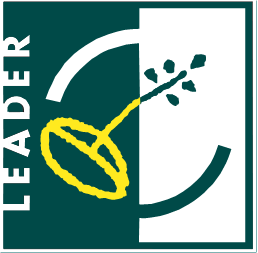 „Europejski Fundusz Rolny na rzecz Rozwoju Obszarów Wiejskich: Europa inwestująca w obszary wiejskie”Załącznik nr 2 do Uchwały nr 3/2019/ZZarządu Stowarzyszenia „Na Śliwkowym Szlaku”z dnia 10 stycznia 2019 r. KRYTERIA WYBORU GRANTOBIORCÓW STOWARZYSZENIA „NA ŚLIWKOWYM SZLAKU”Załącznik nr 1 do Kryteriów wyboru operacji grantobiorców - Kryteria premiująceUmowa partnerska(w ramach kryterium Zintegrowanie lokalnych Podmiotów/Zasobów)zawarta pomiędzy ……………………………………………………………………………………………………………………………………………………………………………………………………………………………………………………………………………………………………………………………………………………………………………………………………………………………………………………………………………………………………………………………………………………………………………………………………………………………………………………………………………………………….(Dane wnioskodawcy)a……………………………………………………………………………………………………………………………………………………………………………………………………………………………………………………………………………………………………………………………………………………………………………………………………………………………………………………………………………………………………………………………………………………………………………………………………………………………………………………………………………………………….(Dane Podmiotu I lub Dane Zasobu I, wraz z danymi osób, instytucji lub organizacji  odpowiadających za Podmiot lub Zasób)oraz……………………………………………………………………………………………………………………………………………………………………………………………………………………………………………………………………………………………………………………………………………………………………………………………………………………………………………………………………………………………………………………………………………………………………………………………………………………………………………………………………………………………….(Dane podmiotu II lub Dane Zasobu II, wraz z danymi osób, instytucji lub organizacji  odpowiadających za Podmiot lub Zasób)Obejmująca:……………………………………………………………………………………………………………………………………………………………………………………………………………………………………………………………………………………………………………………………………………………………………………………………………………………………………………………………………………………………………………………………………………………………………………………………………………………………………………………………………………………………………………………………………………………………………………………………………………………………………………………………………………………………………………………………….……………………………………………………………………………………………………………………………………………………………………………………………………………………………….……………………………………………………………………………………………………………………………………………………………………………………………………………………………………………………………………………………………………………………………………………………………………………………………………………………………………………………………….opis Podmiotu lub Zasobu, wraz z planem działania dotyczącym współpracy  oraz kosztami (spójne z opisem i planem finansowym operacji zawartym we wniosku o przyznanie pomocy) w zakresie integracji lokalnych Zasobów/Podmiotów……………………………………………………………………………………………………………………………………………………………………………………………………………………………………………………………………………………………………………………………………………………………………………………………………………………………………………………………………………………………………………………………………………………………………………………………………………………………………………………………………………………………………………………………………………………………………………………………………………………………………………………………………………………………………………………………….(Czas realizacji partnerstwa w ramach projektu oraz opis sposobu ujęcia trwałości partnerstwa po jego zakończeniu)………………………………………………….                                                                                               ………………………………………………………                       Data, podpis Wnioskodawcy                                               Data, podpis osób, instytucji lub organizacji  odpowiadających za Podmiot I lub Zasób I                                                                                                                                                                                                 ………………………………………………………..                                                                                                                           Data, podpis osób, instytucji lub organizacji  odpowiadających za Podmiot II lub Zasób IIZałącznik nr 2 do Kryteriów wyboru operacji grantobiorców - Kryteria premiującePorozumienie współpracy wokół wykorzystania MARKI ŚLIWKOWY SZLAK 
Data i miejsce zawarcia porozumienia ………………………………………………………………………………………………Strony Porozumienia: Wnioskodawca:………………………………………………………………………………………………………………………………………………………….(nazwa, adres Wnioskodawcy, reprezentacja)Partner społeczny: ………………………………………………………………………………………………………………………………………………………….(nazwa, adres Partnera, nr KRS,  reprezentacja)Partner publiczny: ………………………………………………………………………………………………………………………………………………………….(nazwa, adres Partnera, reprezentacja)Partner gospodarczy: ………………………………………………………………………………………………………………………………………………………….(nazwa, adres Partnera, NIP,  reprezentacja)Przedmiot Porozumienia:Porozumienie dotyczy współpracy Wnioskodawcy projektu ………………………………………………………………………………………………………………………………………………………………………………………………………………………………………………………………………………………………………………………………………………………………………………………………..(tytuł projektu w ramach w ramach poddziałania „Wsparcie na wdrażanie operacji w ramach strategii rozwoju lokalnego kierowanego przez społeczność”, objętego PROW na lata 2014-2020 z udziałem środków Europejskiego Funduszu Rolnego na rzecz Rozwoju Obszarów Wiejskich)i podmiotów reprezentujących trzy sektory (społeczny, publiczny i gospodarczy) w ramach wykorzystania Marki Śliwkowego Szlaku, związanej z produktami lokalnymi i ukierunkowanej na promocję obszaru Śliwkowego Szlaku ………………………………………………………………………………………………………………………………………………………………………………………………………………………………..(należy podać nazwy produktów lokalnych, na bazie których wdrażane będą działania wykorzystujące markę Śliwkowy Szlak, przyczyniające się do  promocji  obszaru Śliwkowego Szlaku)Planowane w projekcie działania wykorzystujące produkty lokalne, ukierunkowane na promocję obszaru Śliwkowego Szlaku :  (należy opisać wszystkie planowane zadania związane z wykorzystaniem Marki Śliwkowego Szlaku, w podziale na zadania Wnioskodawcy i poszczególnych partnerów oraz wykazać, w jaki sposób poszczególne zadania wykorzystujące produkty lokalne wpłyną na promocję obszaru Śliwkowego Szlaku)Spójność planowanych działań z prowadzoną działalnością statutową (ngo, parafie i KGW) lub regulaminową (osoby fizyczne oraz jst).………………………………………………………………………………………………………………………………………………………………………………………………………………………………………………………………………………………………………………………………………………………………………………………………………………………………………………………………………….(należy wykazać związek prowadzonej przez Wnioskodawcę działalności z produktami lokalnymi, na bazie których wdrażane będą działania oparte na współpracy międzysektorowej, ukierunkowane na promocję obszaru Śliwkowego Szlaku)Okres współpracy:………………………………………………………………………………………………………………………………………………………………………………………………………………………………………………………………………………………………………………………………………………………………………………………………………………………………………………………………………………………………………..(należy podać okres, na jaki zawarte jest porozumienie pomiędzy Wnioskodawcą a Partnerami)Trwałość projektu:…………………………………………………………………………………………………………………………………………………………………………………………………………………………………………………………………………………………………………………………………………………………………………………………………………………………………………………………………………………………………………(należy opisać, jakie działania zostaną podjęte lub kontynuowane w okresie trwałości projektu)Koszty planowanych działań:.......................................................................................................................................................................................................................................................................................................................................................................................................................................................................................................................(należy wymienić wszystkie koszty dotyczące zadań związanych z wykorzystaniem marki „Śliwkowy Szlak”, które muszą być ujęte w zestawieniu rzeczowo- finansowym lub planie finansowym operacji)Wnioskodawca: …………………………………….	Partner społeczny:………………………………….Partner publiczny:………………………………….Partner gospodarczy:…………………………….KRYTERIA WYBORU OPERACJI GRANTOBIORCÓW w ramach poddziałania„Wsparcie na wdrażanie operacji w ramach strategii rozwoju lokalnego kierowanego przez społeczność” objętego PROW 2014-2020 - KRYTERIA PODSTAWOWEKRYTERIA WYBORU OPERACJI GRANTOBIORCÓW w ramach poddziałania„Wsparcie na wdrażanie operacji w ramach strategii rozwoju lokalnego kierowanego przez społeczność” objętego PROW 2014-2020 - KRYTERIA PODSTAWOWEKRYTERIA WYBORU OPERACJI GRANTOBIORCÓW w ramach poddziałania„Wsparcie na wdrażanie operacji w ramach strategii rozwoju lokalnego kierowanego przez społeczność” objętego PROW 2014-2020 - KRYTERIA PODSTAWOWEKRYTERIA WYBORU OPERACJI GRANTOBIORCÓW w ramach poddziałania„Wsparcie na wdrażanie operacji w ramach strategii rozwoju lokalnego kierowanego przez społeczność” objętego PROW 2014-2020 - KRYTERIA PODSTAWOWEKRYTERIA WYBORU OPERACJI GRANTOBIORCÓW w ramach poddziałania„Wsparcie na wdrażanie operacji w ramach strategii rozwoju lokalnego kierowanego przez społeczność” objętego PROW 2014-2020 - KRYTERIA PODSTAWOWEKRYTERIA WYBORU OPERACJI GRANTOBIORCÓW w ramach poddziałania„Wsparcie na wdrażanie operacji w ramach strategii rozwoju lokalnego kierowanego przez społeczność” objętego PROW 2014-2020 - KRYTERIA PODSTAWOWEL.p.Nazwa KryteriumOpis kryteriumPunktacjaPunktacjaUzasadnienie, uwagi1.Korzystanie z doradztwa LGDPreferowani są wnioskodawcy, którzy korzystali z doradztwa w ramach LGD "Na Śliwkowym Szlaku" dotyczącego złożonego przez wnioskodawcę wniosku (w okresie 12 miesięcy przed złożeniem wniosku).0wnioskodawca nie korzystał  z doradztwa prowadzonego przez LGD w okresie 12 miesięcy przed złożeniem wnioskuKryterium weryfikowane na podstawie dokumentacji Biura LGD (karta doradztwa z informacją o dokumentacji i zakresie konsultacji). Korzystanie z doradztwa LGD jest uznane, jeżeli z doradztwa korzystał wnioskodawca lub osoba działająca z jego upoważnienia bezpośrednio w biurze LGD, a przedmiotem doradztwa była pełna dokumentacja (wniosek o powierzenie grantu wraz z załącznikami).1.Korzystanie z doradztwa LGDPreferowani są wnioskodawcy, którzy korzystali z doradztwa w ramach LGD "Na Śliwkowym Szlaku" dotyczącego złożonego przez wnioskodawcę wniosku (w okresie 12 miesięcy przed złożeniem wniosku).1wnioskodawca korzystał z doradztwa prowadzonego przez LGD  w okresie 12 miesięcy przed złożeniem wnioskuKryterium weryfikowane na podstawie dokumentacji Biura LGD (karta doradztwa z informacją o dokumentacji i zakresie konsultacji). Korzystanie z doradztwa LGD jest uznane, jeżeli z doradztwa korzystał wnioskodawca lub osoba działająca z jego upoważnienia bezpośrednio w biurze LGD, a przedmiotem doradztwa była pełna dokumentacja (wniosek o powierzenie grantu wraz z załącznikami).2InnowacyjnośćPreferowane są operacje, które są innowacyjne zgodnie z LSR na skalę obszaru LGD lub gminy.0Operacja nie jest innowacyjnaNależy uzasadnić innowacyjność zgodnie z definicją zawartą w LSR w odniesieniu DO CAŁOŚCI OPERACJI. Kryterium weryfikowane jest na podstawie opisu projektu, w którym należy konkretnie wskazać: proces polegający na przekształceniu istniejących możliwości w nowe idee i wprowadzenie ich do praktycznego zastosowania; nowy w danej skali element (m.in. produkt, usługa, sposób wytwarzania lub zastosowania) w stosunku do zebranych danych lokalnych i informacji pozyskanych za pośrednictwem Internetu.2InnowacyjnośćPreferowane są operacje, które są innowacyjne zgodnie z LSR na skalę obszaru LGD lub gminy.1Operacja jest innowacyjna na skalę gminy, w której jest realizowanaNależy uzasadnić innowacyjność zgodnie z definicją zawartą w LSR w odniesieniu DO CAŁOŚCI OPERACJI. Kryterium weryfikowane jest na podstawie opisu projektu, w którym należy konkretnie wskazać: proces polegający na przekształceniu istniejących możliwości w nowe idee i wprowadzenie ich do praktycznego zastosowania; nowy w danej skali element (m.in. produkt, usługa, sposób wytwarzania lub zastosowania) w stosunku do zebranych danych lokalnych i informacji pozyskanych za pośrednictwem Internetu.2InnowacyjnośćPreferowane są operacje, które są innowacyjne zgodnie z LSR na skalę obszaru LGD lub gminy.2Operacja jest innowacyjna na skalę całego obszaru LGD (wszystkie 7 gmin)Należy uzasadnić innowacyjność zgodnie z definicją zawartą w LSR w odniesieniu DO CAŁOŚCI OPERACJI. Kryterium weryfikowane jest na podstawie opisu projektu, w którym należy konkretnie wskazać: proces polegający na przekształceniu istniejących możliwości w nowe idee i wprowadzenie ich do praktycznego zastosowania; nowy w danej skali element (m.in. produkt, usługa, sposób wytwarzania lub zastosowania) w stosunku do zebranych danych lokalnych i informacji pozyskanych za pośrednictwem Internetu.3Zgodność operacji ze zdefiniowanymi w LSR potrzebami i problemami obszaruPreferowane są projekty, które intensywniej wpływają na pozytywną zmianę obszaru za pomocą  osłabienia słabych stron obszaru znajdujących się w analizie SWOT w LSR.1Operacja wpływa pozytywnie na jedną  cechę obszaru ujętą w analizie SWOT w LSRKryterium weryfikowane na podstawie opisu realizacji operacji. Należy wskazać za pomocą nazwy danej cechy i przypisanego do niej numeru, z którymi słabymi stronami ujętymi w analizie SWOT w LSR koresponduje cel realizacji operacji oraz jednocześnie jasno opisać, w jaki sposób realizacja operacji przyczyni się do zmiany wskazanych cech.3Zgodność operacji ze zdefiniowanymi w LSR potrzebami i problemami obszaruPreferowane są projekty, które intensywniej wpływają na pozytywną zmianę obszaru za pomocą  osłabienia słabych stron obszaru znajdujących się w analizie SWOT w LSR.2Operacja wpływa pozytywnie na przynajmniej dwie cechy obszaru ujęte w analizie SWOT w LSRKryterium weryfikowane na podstawie opisu realizacji operacji. Należy wskazać za pomocą nazwy danej cechy i przypisanego do niej numeru, z którymi słabymi stronami ujętymi w analizie SWOT w LSR koresponduje cel realizacji operacji oraz jednocześnie jasno opisać, w jaki sposób realizacja operacji przyczyni się do zmiany wskazanych cech.4Oddziaływanie na środowisko, przeciwdziałanie zmianom klimatuPreferowane są operacje, które przewidują działania bezpośrednio związane z ochroną środowiska lub przeciwdziałaniem  zmianom klimatu uzasadnione zakresem operacji oraz spójne z wszystkimi elementami wnioski.0Operacja nie przewiduje działań związanych z ochroną środowiska lub przeciwdziałaniem zmianom klimatuKryterium weryfikowane na podstawie informacji zawartych we wniosku oraz biznesplanie. Należy konkretnie określić zadania oraz koszty dotyczące działań proekologicznych w zakresie ochrony środowiska lub/i przeciwdziałaniu zmianom klimatu uzasadnione zakresem realizowanej operacji , stanowiące co najmniej 10 % wszystkich kosztów kwalifikowanych,z wyłączeniem działań polegających na zastosowaniu rozwiązań energooszczędnych.4Oddziaływanie na środowisko, przeciwdziałanie zmianom klimatuPreferowane są operacje, które przewidują działania bezpośrednio związane z ochroną środowiska lub przeciwdziałaniem  zmianom klimatu uzasadnione zakresem operacji oraz spójne z wszystkimi elementami wnioski.2Operacja przewiduje działania związane z ochroną środowiska i/lub przeciwdziałaniem zmianom klimatuKryterium weryfikowane na podstawie informacji zawartych we wniosku oraz biznesplanie. Należy konkretnie określić zadania oraz koszty dotyczące działań proekologicznych w zakresie ochrony środowiska lub/i przeciwdziałaniu zmianom klimatu uzasadnione zakresem realizowanej operacji , stanowiące co najmniej 10 % wszystkich kosztów kwalifikowanych,z wyłączeniem działań polegających na zastosowaniu rozwiązań energooszczędnych.5Wsparcie osób ze zidentyfikowanych w LSR grup defaworyzowanychPreferowane są operacje aktywizujące przedstawicieli grup defaworyzowanych.0Operacja nie przewiduje udziału w realizacji projektu osób z grup defaworyzowanychKryterium weryfikowane na podstawie opisu realizacji operacji, celu operacji oraz dokumentów potwierdzających deklarację udziału wraz ze wskazaniem konkretnego działania z udziałem grup defaworyzowanych. Poprzez wsparcie osób ze zidentyfikowanych w LSR grup defaworyzowanych rozumie się aktywizację osób reprezentujących przynajmniej jedną z tych grup polegającą na ich czynnym udziale w projekcie z zastrzeżeniem nie ponoszenia kosztów przez te osoby. Poprzez wsparcie osób i ich udział w projekcie nie są rozumiane zakupy towarów lub usług u wnioskodawcy przez osoby z grup defaworyzowanych. W sytuacji, gdy osoba biorąca udział w projekcie spełnia warunki dwóch grup defaworyzowanych traktowane jest to jako jedna grupa defaworyzowana.(Kryterium nie dotyczy naborów z zakresu rozwoju przedsiębiorczości na obszarach wiejskich: podejmowanie i rozwijanie działalności gospodarczej).5Wsparcie osób ze zidentyfikowanych w LSR grup defaworyzowanychPreferowane są operacje aktywizujące przedstawicieli grup defaworyzowanych.2Operacja przewiduje bezpłatny udział w realizacji projektu osób z jednej z grup defaworyzowanychKryterium weryfikowane na podstawie opisu realizacji operacji, celu operacji oraz dokumentów potwierdzających deklarację udziału wraz ze wskazaniem konkretnego działania z udziałem grup defaworyzowanych. Poprzez wsparcie osób ze zidentyfikowanych w LSR grup defaworyzowanych rozumie się aktywizację osób reprezentujących przynajmniej jedną z tych grup polegającą na ich czynnym udziale w projekcie z zastrzeżeniem nie ponoszenia kosztów przez te osoby. Poprzez wsparcie osób i ich udział w projekcie nie są rozumiane zakupy towarów lub usług u wnioskodawcy przez osoby z grup defaworyzowanych. W sytuacji, gdy osoba biorąca udział w projekcie spełnia warunki dwóch grup defaworyzowanych traktowane jest to jako jedna grupa defaworyzowana.(Kryterium nie dotyczy naborów z zakresu rozwoju przedsiębiorczości na obszarach wiejskich: podejmowanie i rozwijanie działalności gospodarczej).5Wsparcie osób ze zidentyfikowanych w LSR grup defaworyzowanychPreferowane są operacje aktywizujące przedstawicieli grup defaworyzowanych.3Operacja przewiduje bezpłatny udział w realizacji projektu osób z co najmniej dwóch grup defaworyzowanychKryterium weryfikowane na podstawie opisu realizacji operacji, celu operacji oraz dokumentów potwierdzających deklarację udziału wraz ze wskazaniem konkretnego działania z udziałem grup defaworyzowanych. Poprzez wsparcie osób ze zidentyfikowanych w LSR grup defaworyzowanych rozumie się aktywizację osób reprezentujących przynajmniej jedną z tych grup polegającą na ich czynnym udziale w projekcie z zastrzeżeniem nie ponoszenia kosztów przez te osoby. Poprzez wsparcie osób i ich udział w projekcie nie są rozumiane zakupy towarów lub usług u wnioskodawcy przez osoby z grup defaworyzowanych. W sytuacji, gdy osoba biorąca udział w projekcie spełnia warunki dwóch grup defaworyzowanych traktowane jest to jako jedna grupa defaworyzowana.(Kryterium nie dotyczy naborów z zakresu rozwoju przedsiębiorczości na obszarach wiejskich: podejmowanie i rozwijanie działalności gospodarczej).6Poziom przygotowania operacjiPreferowane są operacje (inwestycyjne/nieiwestycyjne) w pełni przygotowane do realizacji.0Operacja inwestycyjna  nie posiada kompletnej dokumentacji pozwalającej na realizację założonego celu Operacja nieinwestycyjna nie posiada kompletnej dokumentacji pozwalającej na realizację założonego celuKryterium weryfikowane na podstawie dołączonych do wniosku ostatecznych dokumentów potwierdzających stan przygotowania do realizacji:- operacji inwestycyjnych, polegających np. na budowie, modernizacji, rewitalizacji budynków,  zakupie wyposażenia lub środków trwałych- operacji nieinwestycyjnych, polegających na organizacji, np. wydarzeń szkoleniowych, warsztatowych lub promocyjnych, wydaniu publikacji.6Poziom przygotowania operacjiPreferowane są operacje (inwestycyjne/nieiwestycyjne) w pełni przygotowane do realizacji.3Operacja inwestycyjna musi posiadać:  - PROJEKT, czyli obowiązkowy dokument obrazujący przygotowanie do realizacji zadania oraz koncepcję dotyczącą poszczególnych zadań: robót budowlanych (np. projekt budowlany), robót modernizacyjnych (np. projekt dotyczący zakresu robót modernizacyjnych, projekt zagospodarowania, projekt funkcjonalny), zakupu wyposażenia lub środków trwałych (np. projekt zagospodarowania, funkcjonalny, plan rozmieszczenia lub garażowania)Operacja nieinwestycyjna musi posiadać: - KONCEPCJĘ, czyli plan realizacji zadania poparty odpowiednimi  dokumentami, np. umowy, deklaracje uczestnictwa, porozumienia, dzięki którym możliwe jest wiarygodne potwierdzenie zakładanych rezultatówKryterium weryfikowane na podstawie dołączonych do wniosku ostatecznych dokumentów potwierdzających stan przygotowania do realizacji:- operacji inwestycyjnych, polegających np. na budowie, modernizacji, rewitalizacji budynków,  zakupie wyposażenia lub środków trwałych- operacji nieinwestycyjnych, polegających na organizacji, np. wydarzeń szkoleniowych, warsztatowych lub promocyjnych, wydaniu publikacji.6Poziom przygotowania operacjiPreferowane są operacje (inwestycyjne/nieiwestycyjne) w pełni przygotowane do realizacji.5Operacja inwestycyjna musi posiadać:  - PROJEKT, czyli obowiązkowy dokument obrazujący przygotowanie do realizacji zadania oraz koncepcję dotyczącą poszczególnych  zadań: robót budowlanych (np. projekt budowlany), robót modernizacyjnych (np. projekt dotyczący zakresu robót modernizacyjnych, projekt zagospodarowania, projekt funkcjonalny), zakupu wyposażenia lub środków trwałych (np. projekt zagospodarowania, funkcjonalny, plan rozmieszczenia lub garażowania) oraz - KOSZTORYS (jeśli dotyczy robót budowlanych lub modernizacyjnych) lub OFERTY CENOWE (jeśli dotyczy zakupu wyposażenia lub środków trwałych),- POZWOLENIE na budowę lub ZGŁOSZENIE robót budowlanych (jeśli są wymagane)Operacja nieinwestycyjna musi posiadać: - KONCEPCJĘ, czyli plan realizacji zadania poparty odpowiednimi  dokumentami, np. umowy, deklaracje uczestnictwa, porozumienia, dzięki którym możliwe jest wiarygodne potwierdzenie zakładanych rezultatóworaz - udokumentowane ROZPOZNANIE CENOWE (co najmniej dwie oferty cenowe dla każdego przedmiotu zakupu lub usługi)Kryterium weryfikowane na podstawie dołączonych do wniosku ostatecznych dokumentów potwierdzających stan przygotowania do realizacji:- operacji inwestycyjnych, polegających np. na budowie, modernizacji, rewitalizacji budynków,  zakupie wyposażenia lub środków trwałych- operacji nieinwestycyjnych, polegających na organizacji, np. wydarzeń szkoleniowych, warsztatowych lub promocyjnych, wydaniu publikacji.Wybrana operacja musi uzyskać co najmniej 50% wszystkich możliwych do zdobycia punktówKRYTERIUM STRATEGICZNE PIERWSZE: „Wsparcie osób ze zidentyfikowanych w LSR grup defaworyzowanych”KRYTERIUM STRATEGICZNE DRUGIE: „Innowacyjność”Wybrana operacja musi uzyskać co najmniej 50% wszystkich możliwych do zdobycia punktówKRYTERIUM STRATEGICZNE PIERWSZE: „Wsparcie osób ze zidentyfikowanych w LSR grup defaworyzowanych”KRYTERIUM STRATEGICZNE DRUGIE: „Innowacyjność”Wybrana operacja musi uzyskać co najmniej 50% wszystkich możliwych do zdobycia punktówKRYTERIUM STRATEGICZNE PIERWSZE: „Wsparcie osób ze zidentyfikowanych w LSR grup defaworyzowanych”KRYTERIUM STRATEGICZNE DRUGIE: „Innowacyjność”Wybrana operacja musi uzyskać co najmniej 50% wszystkich możliwych do zdobycia punktówKRYTERIUM STRATEGICZNE PIERWSZE: „Wsparcie osób ze zidentyfikowanych w LSR grup defaworyzowanych”KRYTERIUM STRATEGICZNE DRUGIE: „Innowacyjność”Wybrana operacja musi uzyskać co najmniej 50% wszystkich możliwych do zdobycia punktówKRYTERIUM STRATEGICZNE PIERWSZE: „Wsparcie osób ze zidentyfikowanych w LSR grup defaworyzowanych”KRYTERIUM STRATEGICZNE DRUGIE: „Innowacyjność”Wybrana operacja musi uzyskać co najmniej 50% wszystkich możliwych do zdobycia punktówKRYTERIUM STRATEGICZNE PIERWSZE: „Wsparcie osób ze zidentyfikowanych w LSR grup defaworyzowanych”KRYTERIUM STRATEGICZNE DRUGIE: „Innowacyjność”KRYTERIA WYBORU OPERACJI GRANTOBIORCÓW w ramach poddziałania„Wsparcie na wdrażanie operacji w ramach strategii rozwoju lokalnego kierowanego przez społeczność” objętego PROW 2014-2020- KRYTERIA PREMIUJĄCE (do użycia - zgodnie ze wskazanym za pomocą numeru przedsięwzięciem tożsamym z zaznaczonym na karcie oceny zgodności z LSR)KRYTERIA WYBORU OPERACJI GRANTOBIORCÓW w ramach poddziałania„Wsparcie na wdrażanie operacji w ramach strategii rozwoju lokalnego kierowanego przez społeczność” objętego PROW 2014-2020- KRYTERIA PREMIUJĄCE (do użycia - zgodnie ze wskazanym za pomocą numeru przedsięwzięciem tożsamym z zaznaczonym na karcie oceny zgodności z LSR)KRYTERIA WYBORU OPERACJI GRANTOBIORCÓW w ramach poddziałania„Wsparcie na wdrażanie operacji w ramach strategii rozwoju lokalnego kierowanego przez społeczność” objętego PROW 2014-2020- KRYTERIA PREMIUJĄCE (do użycia - zgodnie ze wskazanym za pomocą numeru przedsięwzięciem tożsamym z zaznaczonym na karcie oceny zgodności z LSR)KRYTERIA WYBORU OPERACJI GRANTOBIORCÓW w ramach poddziałania„Wsparcie na wdrażanie operacji w ramach strategii rozwoju lokalnego kierowanego przez społeczność” objętego PROW 2014-2020- KRYTERIA PREMIUJĄCE (do użycia - zgodnie ze wskazanym za pomocą numeru przedsięwzięciem tożsamym z zaznaczonym na karcie oceny zgodności z LSR)KRYTERIA WYBORU OPERACJI GRANTOBIORCÓW w ramach poddziałania„Wsparcie na wdrażanie operacji w ramach strategii rozwoju lokalnego kierowanego przez społeczność” objętego PROW 2014-2020- KRYTERIA PREMIUJĄCE (do użycia - zgodnie ze wskazanym za pomocą numeru przedsięwzięciem tożsamym z zaznaczonym na karcie oceny zgodności z LSR)KRYTERIA WYBORU OPERACJI GRANTOBIORCÓW w ramach poddziałania„Wsparcie na wdrażanie operacji w ramach strategii rozwoju lokalnego kierowanego przez społeczność” objętego PROW 2014-2020- KRYTERIA PREMIUJĄCE (do użycia - zgodnie ze wskazanym za pomocą numeru przedsięwzięciem tożsamym z zaznaczonym na karcie oceny zgodności z LSR)KRYTERIA WYBORU OPERACJI GRANTOBIORCÓW w ramach poddziałania„Wsparcie na wdrażanie operacji w ramach strategii rozwoju lokalnego kierowanego przez społeczność” objętego PROW 2014-2020- KRYTERIA PREMIUJĄCE (do użycia - zgodnie ze wskazanym za pomocą numeru przedsięwzięciem tożsamym z zaznaczonym na karcie oceny zgodności z LSR)L.p.Nazwa KryteriumOpisPunktacjaPunktacjaUzasadnienie, uwagiNumer przedsięwzięcia1Działalność na rzecz społeczności lokalnej w ramach LGDPreferowane są wnioski beneficjentów będących partnerami LGD „Na Śliwkowym Szlaku”, co rozumie się przez podmiot/osobę, która jest zaangażowana w nieodpłatne działania LGD minimum na przestrzeni ostatniego roku, co zostało udokumentowane.0Wnioskodawca nie jest partnerem LGD "Na Śliwkowym Szlaku" w rozumieniu zaangażowania w działania LGD w okresie co najmniej roku przed złożeniem wnioskuKryterium weryfikowane na podstawie dokumentacji Biura LGD oraz przedstawionych dokumentów wnioskodawcy dotyczących zaangażowania w działania LGD (np. dokumentacja zdjęciowa).1.1.1.1.1.2.1.2.2.1.3.1.1Działalność na rzecz społeczności lokalnej w ramach LGDPreferowane są wnioski beneficjentów będących partnerami LGD „Na Śliwkowym Szlaku”, co rozumie się przez podmiot/osobę, która jest zaangażowana w nieodpłatne działania LGD minimum na przestrzeni ostatniego roku, co zostało udokumentowane.2Wnioskodawca jest partnerem LGD "Na Śliwkowym Szlaku" w rozumieniu zaangażowania w działania LGD w okresie co najmniej roku przed złożeniem wniosku (nieprzerwanie) i dostarczył odpowiednie dokumenty potwierdzająceKryterium weryfikowane na podstawie dokumentacji Biura LGD oraz przedstawionych dokumentów wnioskodawcy dotyczących zaangażowania w działania LGD (np. dokumentacja zdjęciowa).1.1.1.1.1.2.1.2.2.1.3.1.2Zintegrowanie lokalnych podmiotów/zasobówPreferowane są operacje integrujące minimum dwa podmioty lub zasoby lokalne z terenu LSR (zasoby/podmioty lokalne to elementy środowiska stanowiące wartość dla danego obszaru i umożliwiające jego rozwój, m.in. historia, tradycja, kultura, przyroda, infrastruktura turystyczna, lokalne produkty i usługi, zespoły i twórcy ludowi, lokalni liderzy).0Operacja nie przewiduje zintegrowania lokalnych podmiotów/zasobówPoprzez integrację lokalnych podmiotów/zasobów należy rozumieć: w przypadku podmiotów współpracę w realizacji projektu z innymi podmiotami z terenu LSR; w przypadku zasobów wykorzystanie w działaniach projektowych  znajdujących się na terenie LSR zasobów. Kryterium weryfikowane na podstawie dołączonej do wniosku podpisanej przez wszystkich partnerów projektu umowy partnerskiej (załącznik nr 1 do KRYTERIÓW WYBORU OPERACJI GRANTOBIORCÓW - KRYTERIA PREMIUJĄCE), w której konkretnie określono działania oraz koszty (spójne z opisem i planem finansowym operacji zawartym we wniosku) w zakresie integracji lokalnych zasobów/podmiotów, a także okres współpracy, sposób ujęcia trwałości oraz uzasadnienie z celem i zakresem operacji.1.1.1.1.1.2.1.2.2.1.3.1.2Zintegrowanie lokalnych podmiotów/zasobówPreferowane są operacje integrujące minimum dwa podmioty lub zasoby lokalne z terenu LSR (zasoby/podmioty lokalne to elementy środowiska stanowiące wartość dla danego obszaru i umożliwiające jego rozwój, m.in. historia, tradycja, kultura, przyroda, infrastruktura turystyczna, lokalne produkty i usługi, zespoły i twórcy ludowi, lokalni liderzy).2Operacja przewiduje zintegrowanie co najmniej dwóch podmiotów lub zasobów lokalnych ze wskazanych dziedzinPoprzez integrację lokalnych podmiotów/zasobów należy rozumieć: w przypadku podmiotów współpracę w realizacji projektu z innymi podmiotami z terenu LSR; w przypadku zasobów wykorzystanie w działaniach projektowych  znajdujących się na terenie LSR zasobów. Kryterium weryfikowane na podstawie dołączonej do wniosku podpisanej przez wszystkich partnerów projektu umowy partnerskiej (załącznik nr 1 do KRYTERIÓW WYBORU OPERACJI GRANTOBIORCÓW - KRYTERIA PREMIUJĄCE), w której konkretnie określono działania oraz koszty (spójne z opisem i planem finansowym operacji zawartym we wniosku) w zakresie integracji lokalnych zasobów/podmiotów, a także okres współpracy, sposób ujęcia trwałości oraz uzasadnienie z celem i zakresem operacji.1.1.1.1.1.2.1.2.2.1.3.1.2Zintegrowanie lokalnych podmiotów/zasobówPreferowane są operacje integrujące minimum dwa podmioty lub zasoby lokalne z terenu LSR (zasoby/podmioty lokalne to elementy środowiska stanowiące wartość dla danego obszaru i umożliwiające jego rozwój, m.in. historia, tradycja, kultura, przyroda, infrastruktura turystyczna, lokalne produkty i usługi, zespoły i twórcy ludowi, lokalni liderzy).3Operacja przewiduje zintegrowanie co najmniej dwóch podmiotów oraz co najmniej dwóch zasobów lokalnych ze wskazanych dziedzinPoprzez integrację lokalnych podmiotów/zasobów należy rozumieć: w przypadku podmiotów współpracę w realizacji projektu z innymi podmiotami z terenu LSR; w przypadku zasobów wykorzystanie w działaniach projektowych  znajdujących się na terenie LSR zasobów. Kryterium weryfikowane na podstawie dołączonej do wniosku podpisanej przez wszystkich partnerów projektu umowy partnerskiej (załącznik nr 1 do KRYTERIÓW WYBORU OPERACJI GRANTOBIORCÓW - KRYTERIA PREMIUJĄCE), w której konkretnie określono działania oraz koszty (spójne z opisem i planem finansowym operacji zawartym we wniosku) w zakresie integracji lokalnych zasobów/podmiotów, a także okres współpracy, sposób ujęcia trwałości oraz uzasadnienie z celem i zakresem operacji.1.1.1.1.1.2.1.2.2.1.3.1.3 Promocja obszaru Śliwkowego SzlakuPreferowane są projekty, których działania przyczyniają się do trwałej promocji obszaru i marki Śliwkowego Szlaku.0Operacja nie przewiduje działań promocyjnychKryterium weryfikowane na podstawie informacji zawartych we wniosku. Należy konkretnie określić działania oraz koszty w zakresie:-  PROMOCJI OBSZARU LGD (wraz ze wskazaniem lokalizacji oraz projektu graficznego tablicy informacyjnej) oraz-  WYKORZYSTANIA MARKI ŚLIWKOWY SZLAK zawarte w obowiązkowym dokumencie potwierdzającym współpracę stanowiącym załącznik nr 1 do kryteriów.1.1.1.1.1.2.1.2.2.1.3.1.3 Promocja obszaru Śliwkowego SzlakuPreferowane są projekty, których działania przyczyniają się do trwałej promocji obszaru i marki Śliwkowego Szlaku.1Operacja przewiduje działania promocyjne w zakresie:- PROMOCJI OBSZARU LGD poprzez zakup tablicy informacyjnej o wymiarach nie mniejszych niż 40cmx50cm i jej montaż w centralnym/widocznym miejscu związanym z realizacją projektu. Obowiązkowe informacje do zamieszczenia na tablicy: logo Śliwkowy Szlak, nazwa projektu oraz informacja o dofinansowaniu z PROW 2014-2020 wraz z logotypamiKryterium weryfikowane na podstawie informacji zawartych we wniosku. Należy konkretnie określić działania oraz koszty w zakresie:-  PROMOCJI OBSZARU LGD (wraz ze wskazaniem lokalizacji oraz projektu graficznego tablicy informacyjnej) oraz-  WYKORZYSTANIA MARKI ŚLIWKOWY SZLAK zawarte w obowiązkowym dokumencie potwierdzającym współpracę stanowiącym załącznik nr 1 do kryteriów.1.1.1.1.1.2.1.2.2.1.3.1.3 Promocja obszaru Śliwkowego SzlakuPreferowane są projekty, których działania przyczyniają się do trwałej promocji obszaru i marki Śliwkowego Szlaku.4Operacja przewiduje działania promocyjne w zakresie:- PROMOCJI OBSZARU LGD poprzez zakup tablicy informacyjnej o wymiarach nie mniejszych niż 40cmx50cm i jej montaż w centralnym/widocznym miejscu związanym z realizacją projektu. Obowiązkowe informacje do zamieszczenia na tablicy: logo Śliwkowy Szlak, nazwa projektu oraz informacja o dofinansowaniu z PROW 2014-2020oraz - WYKORZYSTANIA MARKI ŚLIWKOWY SZLAK poprzez działania oparte na współpracy międzysektorowej, polegające na wdrożeniu rozwiązań opartych na produktów lokalnych ukierunkowanych na promocję obszaru Śliwkowego Szlaku. Należy opisać planowane działania bazujące na współpracy Wnioskodawcy z podmiotami: publicznym, społecznym i gospodarczym, związane z nowymi lub istniejącymi produktami lokalnymi obszaru oraz wykazać ich spójność z prowadzoną działalnością statutową (ngo, parafie i KGW) lub regulaminową (osoby fizyczne oraz jst), a także wpływ na promocję obszaru Śliwkowego Szlaku.Kryterium weryfikowane na podstawie informacji zawartych we wniosku. Należy konkretnie określić działania oraz koszty w zakresie:-  PROMOCJI OBSZARU LGD (wraz ze wskazaniem lokalizacji oraz projektu graficznego tablicy informacyjnej) oraz-  WYKORZYSTANIA MARKI ŚLIWKOWY SZLAK zawarte w obowiązkowym dokumencie potwierdzającym współpracę stanowiącym załącznik nr 1 do kryteriów.1.1.1.1.1.2.1.2.2.1.3.1.4Promocja zdrowiaPreferowane będą projekty uwzględniające prozdrowotny charakter realizowanych działań ( np. sport, zdrowe odżywianie, żywność wysokiej jakości).0Brak prozdrowotnych działańInformacja ujęta we wniosku. Wymagany szczegółowy opis sposobu wykorzystania w projekcie prozdrowotnych działań.1.1.1.1.1.2.1.2.2.1.3.1.4Promocja zdrowiaPreferowane będą projekty uwzględniające prozdrowotny charakter realizowanych działań ( np. sport, zdrowe odżywianie, żywność wysokiej jakości).2Uwzględnienie w projekcie działań związanych z promocją i wdrażaniem prozdrowotnych zachowań i postaw.  Informacja ujęta we wniosku. Wymagany szczegółowy opis sposobu wykorzystania w projekcie prozdrowotnych działań.1.1.1.1.1.2.1.2.2.1.3.1.5Czas realizacji operacjiPreferowane będą projekty, których czas realizacji od podpisania umowy będzie krótszy niż 6 miesięcy. 0termin ostatecznego rozliczenia operacji jest dłuższy lub równy 8 miesiącom licząc od 120 dni następujących po ostatnim dniu naboru wniosków o powierzenie grantuKryterium weryfikowane na podstawie harmonogramu zawartego we wniosku oraz planowanego terminu zakończenia operacji.W przypadku braku dochowania terminu umowa zostanie rozwiązana. Przesunięcie terminu będzie możliwe jedynie w przypadku wydłużenia terminu oceny projektów w LGD i UMWM wykraczające poza 120 dni (różnica między 120 dniem od ostatniego dnia naboru włącznie, a dniem podpisania umowy).1.1.1.1.1.2.1.2.2.1.3.1.5Czas realizacji operacjiPreferowane będą projekty, których czas realizacji od podpisania umowy będzie krótszy niż 6 miesięcy. 1termin ostatecznego rozliczenia operacji jest krótszy niż 8 miesięcy a dłuższy niż 5 miesiące licząc od 120 dni następujących po ostatnim dniu naboru wniosków o powierzenie grantuKryterium weryfikowane na podstawie harmonogramu zawartego we wniosku oraz planowanego terminu zakończenia operacji.W przypadku braku dochowania terminu umowa zostanie rozwiązana. Przesunięcie terminu będzie możliwe jedynie w przypadku wydłużenia terminu oceny projektów w LGD i UMWM wykraczające poza 120 dni (różnica między 120 dniem od ostatniego dnia naboru włącznie, a dniem podpisania umowy).1.1.1.1.1.2.1.2.2.1.3.1.5Czas realizacji operacjiPreferowane będą projekty, których czas realizacji od podpisania umowy będzie krótszy niż 6 miesięcy. 2termin ostatecznego rozliczenia operacji jest krótszy lub równy 5 miesiącom licząc od 120 dni następujących po ostatnim dniu naboru wniosków o powierzenie grantuKryterium weryfikowane na podstawie harmonogramu zawartego we wniosku oraz planowanego terminu zakończenia operacji.W przypadku braku dochowania terminu umowa zostanie rozwiązana. Przesunięcie terminu będzie możliwe jedynie w przypadku wydłużenia terminu oceny projektów w LGD i UMWM wykraczające poza 120 dni (różnica między 120 dniem od ostatniego dnia naboru włącznie, a dniem podpisania umowy).1.1.1.1.1.2.1.2.2.1.3.1.Lp. Zadanie WnioskodawcaPartner społecznyPartner publiczny Partner gospodarczy1.2. 3. …